GATITU MIXED SECONDARY SCHOOLTUNE UP EXAM TERM 2 2013PHYSICS FORM TWO                        Define the following terms.magnetic field				2mksferromagnetic materials			2mksNeutral point				2mksKoech had two magnets and when he brought them together they attracted each other and when he changed side of one magnet, the magnet moved away. what was the reason behind this observation					2mksDraw the magnet field lines for the bar magnet shown below			2mks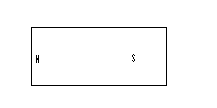 Give two examples of non- magnetic materials.					1mka. How many images would be seen from two mirrors when their reflecting surfaces make an angle of 60 with each other							2mksb.  i. State the laws of reflection							4mks     ii.     Name three applications of reflection of light in everyday life		3mks     iii. Distinguish between luminous and non luminous objects giving two examples of each.		3mks 	a. i. A student carried out the experiment shown below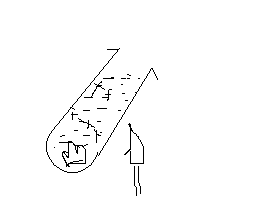 Even after heating the water at the point of location of the flame, it was observed that the ice could not melt. Explain this phenomenon.					2mksii. What was the purpose of the wire gauze?					1mkb. i. Explain why the hand feel colder when a person holds a metal than when he holds a piece of wood.		2mksii. While heating water in a beaker, wire gauze is place below the beaker. Explain		2mksi. Define pressure and state its SI units						2mksii. In a hydraulic press, a force of 200N is applied to a master piston of area 25cm2. If the press is designed to produce a force of 500n, determine: a. the area of the slave piston							3mksb. the radius of the slave piston							3mksa. Define current and state its SI units						2mksb. Give three differences between primary and secondary cells			3mksPrimary cells					secondary cellsMr Karanja“Do not put off till tomorrow what you can do today”